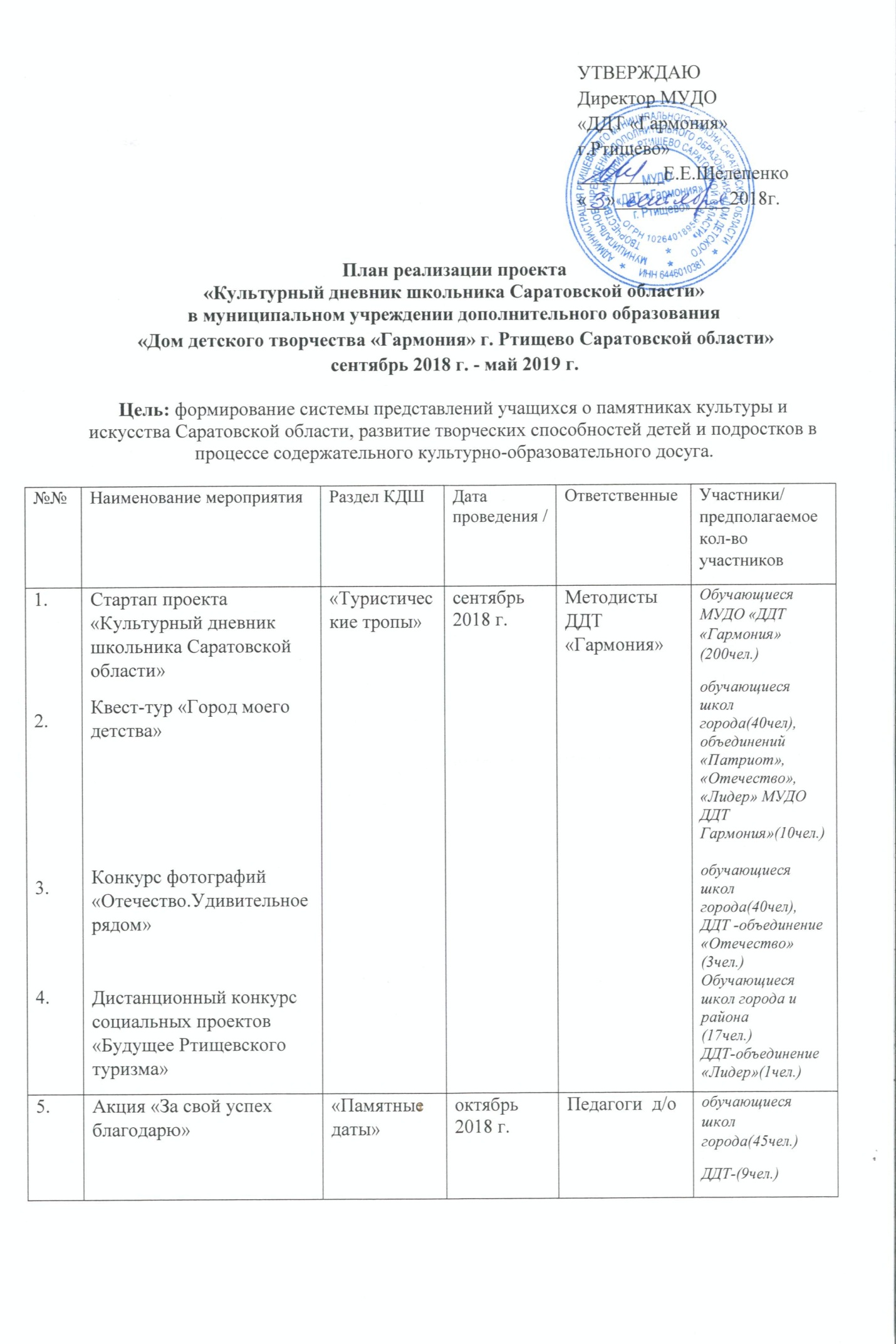 6.7. «Интерьерная лавка»:Серия мастер-классов для детей и родителей:1).«Джинсовые фантазии»2).«Коты-обнимашки»3).Арттерапия «Рисунок души»«Увлекательные и запоминающиеся выходные»30 октября - 2ноябряТермянен О.Н.Акальмаз О.М.Асмолова С.В.Белоусова В.Ю.МОУ    Шило-Голицынская СОШ (20чел.)ДДТ (80чел.)6.7.Дистанционный конкурс социальных проектов «Моя идея»«Увлекательные и запоминающиеся выходные»16-27ноября2018г.Миронова О.А.Обучающиеся школ города;МОУ Владыкинская СОШ;МОУ СОШ с.Александровка им.С.В.Васильева;МОУ Урусовская СОШ; МОУ Ульяновская СОШ;МОУ СОШ с.Красная Звезда  им.Н.Г.Маркелова (20чел.)ДДТ-(3 чел.)8.Арт-мастерская  «Формула творчества»«Увлекательные и запоминающиеся выходные»5-6 декабря 2018 года Шелепенко Е.Е.Обучающиеся МОУ Шило-Голицынская СОШ (20чел.)ДДТ «Гармония»(50чел.)9.10.Новогоднее шоу «Голос  Дети!»«Увлекательные и запоминающиеся выходные»8января 2019г.Вишнякова М.С.Миронова О.А.Обучающиеся МОУ Ртищевская СОШ; МОУ    Шило-Голицынская СОШ(20чел.)ДДТ «Гармония»(15чел.)9.10.Большой Краеведческий форум«Памятные даты»«Музейное зазеркалье»январь 2019Термянен О.Н.обучающиесяОО города;,МОУ Владыкинская СОШ;      МОУ Александровская СОШим.С.В.Васильева; МОУ Ртищевская СОШ; МОУ Урусовская СОШ; МОУ Компрессорная СОШ; МОУ    Шило-Голицынская СОШ; МОУ Компрессорная СОШ (30чел.)ДДТ «Гармония»(5чел.)11.Фестиваль патриотической песни «Россия-судьба моя»«Наполним музыкой сердца»февраль 2019 гМиронова О.А.Обучающиеся школ города и района(80чел.)ДДТ(9чел.)12.13.Фестиваль детского и юношеского творчества «Браво, дети!»Районная военно-спортивная игра «Зарница»«Наполним музыкой сердца»«Туристические тропы»апрель2019г.Апрель 2019г.Миронова О.А.Термянен О.Н.Обучающиеся школ города и района(300чел)ДДТ(15чел)Обучающиеся школ  города и района(100чел.)ДДТ (10чел.)14.1.Фестиваль вокально-хоровых коллективов«Дети поют песни Победы»«Наполним музыкой сердца»май  2019г. Шелепенко Е.Е.Обучающиеся школ города (500чел.)ДДТ (15чел.)